EL   CONCEJO  MUNICIPAL  DE LA CIUDAD DE SAN FRANCISCO GOTERA, DEPARTAMENTO DE MORAZÁN.-CONSIDERANDO:	Que la Ley General Tributaria Municipal, sienta las bases  o principios generales para que los Municipios emitan sus tasas, de acuerdo a lo estipulado por el Artículo 204 de la Constitución de la República.-Que es necesario que las tasas que se establezcan cubran los costos, para lograr que los servicios que presta la Municipalidad sean eficientes y dirigidos a mejorar las condiciones de vida de los habitantes en la búsqueda del desarrollo y crecimiento económico y social.Que conforme a los dispuesto en la Ley General Tributaria Municipal, corresponde al concejo Municipal, crear, modificar o suprimir tasas y contribuciones especiales mediante la emisión de Ordenanzas y fijar las políticas, criterios y regulaciones generales a las cuales deben ajustar el ejercicio de sus funciones los Alcaldes y organismos dependientes de la administración Tributaria Municipal.- Que la ORDENANZA REGULADORA DE LAS TASAS POR SERVICIOS MUNICIPALES, de este Municipio, emitida por Decreto Municipal Número Uno, de fecha 20 de enero de 1993, publicado en el Diario Oficial número 15 BIS, TOMO 318 fecha 22 del mismo mes y año, algunos servicios prestados por la Municipalidad, no alcanzan a cubrir los costos y otros no aparecen.  POR TANTO: Este Concejo, en uso de sus facultades, señaladas en el Artículo 204 numeral 1o. y 5o. de la Constitución de la Republica, el Artículo 30 numeral 4o. del Código Municipal y los Artículos 2, 5, 7, inciso 2 y 77 de la Ley General Tributaria Municipal DECRETA:Las siguientes REFORMAS Y ADICIONES A LA ORDENANZA REGULADORA DE LAS TASA POR SERVICIOS MUNICIPALES DE LA CIUDAD DE SAN FRANCISCO (GOTERA), DEPARTAMENTO DE MORAZAN.ART. 1.- SERVICIOS MUNICIPALESArt. 2.- Las presente reforma a la Ordenanza entrará en vigencia ocho días después de su publicación en el Diario Oficial. DADO EN LA ALCALDIA MUNICIPAL Y JEFATURA DEL DISTRITO, de San Francisco Gotera, a los once días del mes de diciembre del dos mil uno.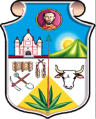 ALCALDIA MUNICIPAL DE SAN FRANCISCO GOTERAUNIDAD DE ASESORIA JURIDICALEGISLACIONALCALDIA MUNICIPAL DE SAN FRANCISCO GOTERAUNIDAD DE ASESORIA JURIDICALEGISLACIONALCALDIA MUNICIPAL DE SAN FRANCISCO GOTERAUNIDAD DE ASESORIA JURIDICALEGISLACIONALCALDIA MUNICIPAL DE SAN FRANCISCO GOTERAUNIDAD DE ASESORIA JURIDICALEGISLACIONNombre:   ORDENANZA REGULADORA DE LAS TASAS POR SERVICIOS  MUNICIPALES DE LA CIUDAD DE SAN FRANCISCO (GOTERA), DEPARTAMENTO DE MORAZAN.Nombre:   ORDENANZA REGULADORA DE LAS TASAS POR SERVICIOS  MUNICIPALES DE LA CIUDAD DE SAN FRANCISCO (GOTERA), DEPARTAMENTO DE MORAZAN.Nombre:   ORDENANZA REGULADORA DE LAS TASAS POR SERVICIOS  MUNICIPALES DE LA CIUDAD DE SAN FRANCISCO (GOTERA), DEPARTAMENTO DE MORAZAN.Nombre:   ORDENANZA REGULADORA DE LAS TASAS POR SERVICIOS  MUNICIPALES DE LA CIUDAD DE SAN FRANCISCO (GOTERA), DEPARTAMENTO DE MORAZAN.Nombre:   ORDENANZA REGULADORA DE LAS TASAS POR SERVICIOS  MUNICIPALES DE LA CIUDAD DE SAN FRANCISCO (GOTERA), DEPARTAMENTO DE MORAZAN.Materia: Derecho TributarioMateria: Derecho TributarioMateria: Derecho TributarioCategoría: ReformaCategoría: ReformaOrigen: Alcaldía MunicipalOrigen: Alcaldía MunicipalOrigen: Alcaldía MunicipalEstado: VigenteEstado: VigenteNaturaleza: Decreto Municipal Naturaleza: Decreto Municipal Naturaleza: Decreto Municipal No. 21Fecha: 11/12/2001D.O: 6D.O: 6Tomo: 354Publicación D.O: 10/01/2002Publicación D.O: 10/01/2002Comentarios: Por medio del presente Decreto se reforma la Ordenanza Reguladora de las Tasas por Servicios Municipales de la Ciudad de San Francisco Gotera.Comentarios: Por medio del presente Decreto se reforma la Ordenanza Reguladora de las Tasas por Servicios Municipales de la Ciudad de San Francisco Gotera.Comentarios: Por medio del presente Decreto se reforma la Ordenanza Reguladora de las Tasas por Servicios Municipales de la Ciudad de San Francisco Gotera.Comentarios: Por medio del presente Decreto se reforma la Ordenanza Reguladora de las Tasas por Servicios Municipales de la Ciudad de San Francisco Gotera.Comentarios: Por medio del presente Decreto se reforma la Ordenanza Reguladora de las Tasas por Servicios Municipales de la Ciudad de San Francisco Gotera.Contenido: DECRETO NÚMERO 21Contenido: DECRETO NÚMERO 21Contenido: DECRETO NÚMERO 21Contenido: DECRETO NÚMERO 21Contenido: DECRETO NÚMERO 211.1 SERVICIOS A LOS INMUEBLES1.1.1 ALUMBRADO PÚBLICOSe modifica:1.1.1.1 Con lámpara de vapor mercurio, sodio u otros de 175 wt, o su equivalente en lúmenes colocadas a un solo lado de la vía………¢ 0.861.1.2 ASEO, SANEAMIENTO AMBIENTAL Y ORNATOSe adiciona:ASEO, SANEAMIENTO AMBIENTAL Y ORNATOSe adiciona:1.1.2.5 Barrido de calles…………………………………………………………………¢ 0.051.1.6 SERVICIOS DE PAVIMENTACION ASFALTICA. DE CONCRETO, ADOQUIN Y EMPEDRADO FRAGUADO.Se modifica:SERVICIOS DE PAVIMENTACION ASFALTICA. DE CONCRETO, ADOQUIN Y EMPEDRADO FRAGUADO.Se modifica:1.1.6.1Por mantenimiento de pavimentación asfáltica, concreto, adoquín y empedrado fraguado….………………………………………..¢ 0.151.1.7 SERVICIO DEL REGISTRO DE ESTADO FAMILIARSe modifica:SERVICIO DEL REGISTRO DE ESTADO FAMILIARSe modifica:1.1.7.1De certificaciones de partidas de nacimiento, matrimonio, divorcios y defunciones cada una……………………………………Se adiciona¢ 15.001.1.7.2.5Por marginaciones de partidas de nacimiento………..………...¢ 10.001.1.7.2.6 Por inscripciones de partidas de defunción….…………....…….“ 10.001.1.13 DERECHOS ADMINISTRATIVOS POR MATRIMONIOSSe modifica:DERECHOS ADMINISTRATIVOS POR MATRIMONIOSSe modifica:1.1.13.1 Por celebración de matrimonios en la oficina, por el Gobernador o el Alcalde en días hábiles, cada uno…………..¢ 150.001.1.13.2 Por celebración de matrimonios por el Gobernador o el Alcalde, en días hábiles, fuera de oficina…………………….......¢ 200.00PROF. FELIPE ALBERTO FLORES Alcalde MunicipalPROF. FELIPE ALBERTO FLORES Alcalde MunicipalCARLOS FRANCISCO ARAGÓN LOPEZSíndico MunicipalORLANDO MARTÍNEZ IGLESIASPrimer RegidorJOSÉ ADÁN ROMERO FUENTESSegundo RegidorCARLOS FUENTESTercer RegidorLUZ ABELINA GONZALEZ DE R.Quinto RegidorRENE GARCÍA Sexto RegidorRAÚL ALFREDO SALAMANCA M.Regidor SuplenteOSCAR ARNOLDO VASQUEZRegidor SuplenteFLORA DEL CARMEN SÁNCHEZ DE A.Regidor SuplenteMARVIN MAURICIO ALAS S.Regidor SuplenteNOHEMY ELIZABETH GONZALEZ DE P.Secretaria MunicipalNOHEMY ELIZABETH GONZALEZ DE P.Secretaria Municipal